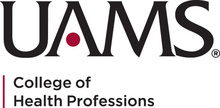 CHP Grant Submission Notification FormADR needs the following information 4 weeks prior to grant deadlineTitle:______________________________________________________________________________________________________________________PI Name and Department:__________________________________________________________Co-I Name and Department:__________________________________________________________Collaborator Name and Department:__________________________________________________________Type of Grant: Internal	OR 	 External Educational  Basic IPE  Clinical  Community  Equipment  Others Agency Name:__________________________________________________________Budget $: ____________________________________________________________________Submission Deadline: Start Date: 					End Date: Please submit form to ADResearchCHP@uams.edu. 